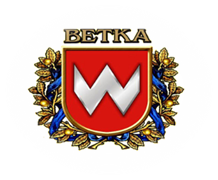 ПЛАН МЕСТНОГО ЭКОНОМИЧЕСКОГО РАЗВИТИЯ Муниципалитет: Ветковский район Гомельской областиСтрана: Республика БеларусьВетковский район – предлагает лучшие условия для размещения Вашего бизнеса и организацию культурно-познавательного отдыхаСодержаниеПеречень сокращений, таблиц и приложений Перечень сокращений Перечень таблиц Приложения Официальный курс белорусского рубля по отношению к иностранным валютам, устанавливаемый Национальным банком Республики Беларусь, на 01.01.20191 EUR = 2,4734BYN Приветствие Председателя Ветковского райисполкома Ветковский район – необыкновенный и волшебный край, который мы бережем и которым гордимся. Этот уголок Гомельщины навсегда завораживает своей красотой, неторопливостью и размеренностью жизни, мудростью и теплотой сердец местных жителей. Интересен тот факт, что Ветковский район является древним центром старообрядчества и местом паломничества староверов со всего мира. В городе Ветка расположен уникальный и единственный в своем роде «Ветковский музей старообрядчества и белорусских традиций им. Ф.Г. Шклярова», который признан одним из региональных центров по изучению традиционной белорусской культуры. Чернобыльская трагедия стала крупнейшей техногенной катастрофой XX века, в результате которой в наибольшей степени пострадала Гомельская область и, в частности, Ветковский район. Экономическое, демографическое и социальное восстановление потребовало значительного времени и ресурсов. Сегодня в Ветковском районе живут особые люди: трудолюбивые, добрые, преданные родному краю. Их усилиями обеспечивается стабильное развитие территории. Развивая экономику района, повышая его инвестиционную привлекательность, местные органы власти стремятся создать комфортные условия для развития сельского хозяйства, бизнеса, открытия новых малых производств, которые обеспечат достойную работу и соответствующий уровень жизни населения.Преследуя цель устойчивого экономического развития, Ветковский район присоединился к M4EG и, в соответствии с взятыми на себя обязательствами, подготовил данный план местного экономического развития (далее – LEDP), направленный на поддержку деловой инициативы и предпринимательства как основы для развития частного сектора экономики района LEDP – это результат конструктивного диалога заинтересованных сторон. Именно партнерство и вовлечение в процесс представителей различных кругов общества является ключевым принципом подготовки и реализации плана. LEDP разработан в тесной увязке с программой социально-экономического развития Ветковского района на 2016-2020 годы и иными плановыми и программными документами и расширяет их с позиции усиления роли частного бизнеса в экономике.Мы надеемся, что реализация Плана придаст дополнительный импульс развитию экономики Ветковского района и будет способствовать  экономическому росту и созданию новых рабочих мест. Павел СиливончикПредседатель Ветковского районного исполнительного комитетаДля получения экземпляра данного плана, пожалуйста, связывайтесь с:РезюмеУчастие в Инициативе «Мэры за экономический рост» было одобрено решением Ветковского районного Совета депутатов № 149 от 14 ноября 2017 года, который уполномочил председателя районного исполнительного комитета подписать Форму участника Инициативы ЕС «Мэры за экономический рост».  Район разделяет цели и установки Инициативы, направленные на ускорение справедливого экономического роста и создание новых рабочих мест.Данный план местного экономического развития разработан в рамках добровольно принимаемых на себя обязательств по участию в Инициативе. Он направлен на поддержку бизнес-инициатив и предпринимательства, а также расширение конструктивного государственно-частного диалога и ускорение экономического развития. LEDP  разработан с учетом ранее разработанных планов района и соответствует основным направлениям государственной экономической политики.  Объективность данного плана подтверждается использованием в его разработке национальной и ведомственной статистики и консультаций экспертов. В разработке LEDP приняли участие представители местной власти, бизнеса и гражданского общества  и их мнения были учтены в процессе проводимых обсуждений.  В результате проведенного анализа, в том числе SWOT, определены  основные конкурентные преимущества района, сформированы видение, цели  и мероприятия в поддержку их достижения исходя из сегодняшних приоритетов экономического развития района. Конкурентные преимущества: близость к областному центру и региональным рынкам; развитое сельское хозяйство с перспективой интеграции и формирования  агрокластера; наличие туристических объектов для создания новых туристических услуг;  наличие стабильного человеческого капитала.  Видение: Ветковский район – город Ветка «город-спутник» города Гомель, привлекательный для размещения и развития бизнеса;  интересный для туристов, комфортный для проживания.Стратегические цели и мероприятия в поддержку их реализации: 1. Создание условий для активизации бизнеса и его привлечения в район, поддержка начала и ведения предпринимательской деятельности. 1.1. Оценка рыночных и экологических возможностей сельских территорий для развития частного предпринимательского сектора (ЛПХ, фермерства, ИП, ремесленничества) для производства товаров и услуг, востребованных жителями областного центра; 1.2. Создание центра развития предпринимательства  с фокусом на сельское хозяйство и организация его работы; 1.3. Разработка атласа объектов недвижимости для передачи в безвозмездное пользование под реализацию инвестиционных проектов и создание рабочих мест;1.4. Разработка плана мероприятий по агропромышленной интеграции в районе и продвижение создания кластера. 2. Развитие и реализация туристического потенциала района.  2.1.Разработка концепции маркетинга и продвижения района как туристической дестинации, граничащей с областным центром;  2.2.Разработка и продвижение новых туристических услуг; 2.3. Обустройство инфраструктуры для развития туристических услуг; 2.4.Разработка туристического сайта-визитки района и рекламной продукции для продвижения района.         3. Содействие развитию предпринимательской деятельности в области переработки вторичных материальных ресурсов  3.1. Анализ и разработка локальной программы по развитию коммерческой переработки вторичных материальных ресурсов; 3.2. Привлечение инвестиций для создания мини-сортировочной станции; 3.3. Создание учебного центра энерго- и ресурсосберегающих технологий, и эко-центра (на базе гимназии);Поддержка старт-апов в области экологического предпринимательства.Общий бюджет финансирования плана составляет 230,75 тыс. евро. Основное финансирование на реализацию LEDP предусмотрено за счет средств доноров и частных структур, доля финансирования, выделяемая из районного бюджета, составляет около  9 %.  Дефицит бюджета – 15 %.Введение Ветковский район присоединился к инициативе ЕС «Мэры за экономический рост» 14 ноября 2017 года, согласно которому председатель Ветковского районного исполнительного комитета подписал форму участника Инициативы и взял на себя ответственность за выполнение обязательств, представленных в Концепции «Мэры за экономический рост». Согласно подписанному меморандуму, Ветковский район обязуется тесно сотрудничать с деловыми кругами и гражданским обществом в целях ускорения устойчивого и инклюзивного местного экономического роста, развития и создания рабочих мест. Данный план подготовлен  в рамках партнерства и широкого участия в процессе разработки представителей государственного и частного секторов. Район заинтересован в устойчивом местном экономическом развитии,  в поддержке Европейского союза, направленной на экономический рост, создание новых рабочих мест, что в конечном итоге будет способствовать повышению уровня и качества жизни населения.Ветковский район  расположен на востоке Гомельской области, граничит с ее 4 районами и                   2 районами Брянской области Российской Федерации. Территория района занимает 1550 км². Административный центр района – город Ветка, который находится в 14 км от областного центра города Гомель. Район насчитывает 139 населенных пунктов, из них заселено 82, остальные были отселены в результате катастрофы на Чернобыльской атомной электростанции. В районе проживает 17,8 тысяч человек: городское население – 8,5 тыс. чел. (47,7 %), сельское – 9,3 тыс. чел. (52,3 %), в том числе мужчин – 8,3 тыс. чел., женщин – 9,5 тыс. чел. Число населения, занятого в экономике – 6,5 тыс. чел., старше трудоспособного возраста – 4,8 тыс. чел., моложе трудоспособного возраста – 3,5 тыс. чел. Демографическая ситуация характеризуется наличием небольшой миграционной прибыли, снижением коэффициента рождаемости и ростом коэффициента смертности,  при этом наблюдается сокращение численности трудоспособного населения, что связано со старением населения. Официальный уровень безработицы (к экономически активному населению) – 0,6 %.Структура земельных ресурсов и рельеф местности благоприятствуют экономическому развитию. Более  40 % площади района приходится под земли сельскохозяйственного назначения,  34 %  – это леса. По территории района протекает река Сож. На территории района имеется Ветковский биологический заказник.Основу экономики Ветковского района составляет сельскохозяйственное производство, в котором занято около 1,3 тыс. человек. В обеспечение общего экономического роста района свой вклад ежегодно увеличивают субъекты малого предпринимательства, которые заняты в различных сферах деятельности (фермерское хозяйство, деревообработка, производство тротуарной плитки, производство изделий из стекла и др.). Природный потенциал, биоразнообразие, красивые ландшафты и уникальные истрико-культурные объекты, такие как археологические стоянки (Первые из них, возле д. Рудня Споницкая, датируются IX–V тысячелетием до н. э.), которые могут рассматриваться как основа для создания туристических маршрутов. Город Ветка включен в национальный  туристический маршрут «Золотое кольцо Гомельщины». Разработка плана позволила комплексно подойти к выявлению и решению проблемных вопросов в сфере развития деловой инициативы  и предпринимательства, определить приоритеты и практические шаги, необходимые для обеспечения экономического роста территории на ближайшие два года.  В свою очередь, план в отличие от других документов в наибольшей степени ориентирован на развитие предпринимательства в сельской местности,  повышении роли частного сектора в местном экономическом развитии и расширении  его участия  в государственно-частном диалоге и партнерстве. Основное финансирование на реализацию LEDP предусмотрено за счет средств доноров и частных структур, доля финансирования, выделяемая из районного бюджета составляет около  9 %. Процесс разработки плана местного экономического развитияLEDP разработан редакционной группой, в состав которой вошли представители органов государственного управления и бизнес-сообщества. Координацию, методическое сопровождение осуществляла Громыко Татьяна Александровна – начальник отдела экономики райисполкома, на которую были возложены обязанности советника по экономическому развитию района  Инициативы «Мэры за экономический рост (Приложение 2).LEDP был разработан с учетом принципов партисипативности, инклюзивности, интегрированности, системности и гибкости с учетом потребностей и перспектив развития региона. В самом начале работы над созданием плана местного экономического развития проводилась встреча с членами Совета по устойчивому развитию Ветковского района, который создан в Ветковском районе и в состав которого входит 22 человека (13 мужчин и 9 женщин), из них 1 индивидуальный предприниматель, 1 председатель Совета предпринимателей, 5 представителей районного исполнительного комитета, 1 представитель местной газеты и 5 представителей общественных объединений (Приложение 3). В дальнейшем работала созданная редакционная группа, за это время состоялось 2 рабочие встречи. В период разработки плана проводились заседания (1 раз в 2 месяца) с различными целевыми группами, индивидуальные беседы с представителями бизнеса и общественности. Наиболее сложными и важными в ходе дискуссий оказались вопросы определения целей плана и перечня мероприятий, а также вопросы финансирования. Результаты обсуждений легли в основу разработанного документа. При разработке LEDP были использованы данные национальной, региональной и ведомственной статистики, а также результаты релевантных социологических исследований. По мере необходимости проводились консультации со специалистами государственных органов.Поступившие предложения, выявленные проблемные вопросы, потребности, были проанализированы, систематизированы и учтены в процессе подготовки LEDP. План был одобрен и рекомендован для дальнейшего рассмотрения Всемирного Банка.    2. Анализ ситуации в местной экономике2.1. Анализ структуры местной̆ экономики Экономика района имеет аграрную направленность. В районе 11 крупнотоварных сельскохозяйственных организаций, которые  специализируются на производстве молока, мяса крупного рогатого скота, мяса птицы, зерновых, картофеля. В 2018 году по темпам роста продукции сельского хозяйства район занимал первое место среди районов  Гомельской области, а по объемам выращивания сельскохозяйственной продукции район занял восьмое место. На территории Ветковского района реализован  инвестиционный проект «Строительство птицефабрики в ОАО «Хальч» в агрогородке Новоселки производственной мощностью 20 тысяч тонн мяса птицы в год», а также после модернизации введен в эксплуатацию свинокомплекс на 11 тысяч голов в д. Чистые Лужи УСП «Радуга-Агро». В районе имеется 30 фермерских хозяйств, в том числе 15 специализируются на выращивании кормовых культур, овощей и ягод, саженцев. Аграрный потенциал дает основу организации в районе сельскохозяйственной кооперации.Частный сектор экономики представлен  172 субъектами частной формы собственности и 146 индивидуальными предпринимателей. Ежегодно создается в среднем 12 новых предприятий частной формы собственности, по темпам роста район находится на 5 месте среди районов Гомельской области. В предпринимательском секторе района занято более 1,5 тысяч человек или 25 % от общей численности занятых в экономике. Поступления в бюджет от частного  сектора экономики составляет 26 %.  На  территории района за счет частного капитала построены современные экспортоориентированные предприятия по выпуску техники для ремонта дорог; изделий из дерева (изготовление пиленого шпона), а также организовано инновационное производство терморезисторных фитингов, используемых в системе газоснабжения, горячего и холодного водоснабжения и отопления. По сферам деятельности численность населения, занятого в экономике, в районе представлена следующим образом: удельный вес занятых в производстве составляет 45,7 %, в том числе в сельском хозяйстве 25 %, в сфере услуг – 54,3 %.Район как территория-спутник областного центра в не полной мере использует возможности своего расположения. Так, например, вблизи Гомеля размещаются областной и районный полигоны для отходов, но работа по сбору и переработке коммунальных отходов находится на низком уровне. Создание мини-предприятия по вторичной переработке отходов рассматривается как перспективный проект государственно-частного партнерства. Недостаточно активно ведется работа по продвижению туристических услуг, в то время как разнообразное историко-культурное наследие создает все предпосылки для развития туризма.  Отрасли роста Отраслями роста являются 3 отрасли: сельское хозяйство, туризм и промышленность. Основные проблемы, решить которые можно при расширении участия частного сектора  в экономике следующие (Приложение 4):сельское хозяйство – развитие предпринимательства и кооперации производителей позволит сформировать конкурентный внутренний рынок района, увеличит поступления налогов в местный бюджет;туристическая отрасль – обеспечивает рост экспорта услуг, благоустройство и развитие прилегающих территорий и создание новых рабочих мест;промышленность – в сфере переработки отходов обеспечивает улучшение экологической обастановки в регионе, привлечение инвесторов, увеличение занятости и доходы населения,  развите государственно-частного партнерства,  поступление налогов в местный бюджет. 2.2. Межсекторальное сотрудничество и взаимодействие на местном уровнеУспешно функционирует Совет по развитию предпринимательства, куда вошли представители государственных органов, субъектов предпринимательства, некоммерческих организаций. На постоянной основе проводятся семинары, рабочие встречи, круглые столы, экономические учебы и индивидуальные беседы с субъектами малого и среднего бизнеса, направленные на повышение профессиональной грамотности, выявление и решение проблемных вопросов. Между государственными структурами, коммерческими и некоммерческими организациями в целом налажено конструктивное взаимодействие. Сотрудниками районных служб оказываются информационные и консультационные услуги, проводятся «прямые телефонные линии». Созданы консультативный пункт по работе с инвесторами по принципу  «Одно окно для инвесторов», информационные стенды, сформирована и поддерживается в актуальном состоянии. В райисполкоме создано специальное подразделение – служба «Одно окно», которое по заявительному принципу  осуществляет административные процедуры в различных сферах. Успешными формами взаимодействия власти и бизнеса, как показывает практика, могут быть  как административно-властные отношения, так и государственно-частное взаимодействие (Приложение 5). В этой связи существует необходимость создания Центра развития предпринимательства с фокусом на межсекторальное взаимодействию в сельской местности. Опыт реализации программ (планов) государственной поддержки малого и среднего бизнеса, показал, что существующие проблемы (неэффективная работа государственных сельскохозяйственных предприятий, экологические проблемы) можно решить, как правило, объединенными усилиями и согласованными действиями самих субъектов хозяйствования, их общественных объединений и органами власти2.3. Прозрачная, свободная от коррупции, содействующая развитию бизнесу администрацияРайонная администрация в течение пяти дней осуществляет регистрацию субъектов хозяйствования по заявительному принципу с минимальным пакетом документов (паспорт гражданина, заявление, устав). Для ведения бизнеса созданы оптимальные условия, такие так консультации по налогообложению по упрощенной схеме, предоставление неиспользуемых помещений в аренду и безвозмездное пользование под создание рабочих мест и под реализацию инвестиционных проектов, выделение бюджетных субсидий безработным для открытия собственного дела, обучение, переобучение. Однако администрация не располагает опытом по предоставлению информации и бизнес-услугах предприятиям в интерактивном режиме. Администрация работает только с теми представителями деловых кругов, которые сами обращаются, а не со всеми в равной степени. 2.4. Доступ к финансированиюФинансовая поддержка субъектов малого и среднего предпринимательства и его поддержки осуществляется в соответствии с законодательством Республики Беларусь за счет средств республиканского и местных бюджетов, а также иных источников, не запрещенных законодательством.В районе действуют 2 банка, 1 страховая компания, которые предоставляют бизнесу важные банковские продукты. Райисполкомом на организацию предпринимательской деятельности выделяются субсидии (Приложение 6).Ежегодно проводится открытый конкурс по отбору проектов, финансируемых с привлечением средств инновационного фонда Гомельского областного исполнительного комитета (выделение средств инновационного фонда осуществляется на безвозвратной основе). Белорусским фондом финансовой поддержки предпринимателей на постоянной основе проводятся конкурсы инвестиционных проектов среди субъектов малого и среднего предпринимательства для оказания государственной финансовой поддержки в виде займа или лизинга имущества.Банк развития Республики Беларусь предлагает кредитное финансирование, финансовую аренду по специальной программе поддержки малого и среднего предпринимательства. Частный бизнес  испытывает затруднения с предоставлением обеспечения для поручения кредитных ресурсов. Недостаточно активны субъекты в привлечении грантовых ресурсов. Решение данной проблемы видится в повышении финансовой грамотности субъектов хозяйствования, усилении разъяснительной работы банков и иных финансовых организаций.2.5. Земельные ресурсы и инфраструктураВ Республике Беларусь собственность на землю, земельные участки может быть государственной и частной.  На сегодняшний день в сельской местности практически отсутствуют барьеры в получении земли с целью ведения крестьянско-фермерского хозяйства, а также в получение участков физическими лицами с целью развития ЛПХ, строительства жилья или занятия агроэкотуризмом. В 2018 году по количеству проданных земельных участков район занимает второе место в области.  В районе сформирован перечень свободных (незанятых) земельных участков (4 земельных участка для реализации инвестиционных проектов, 6 - под строительство объектов общественного питания), который поддерживается в актуальном состоянии.Ввиду близости к областному центру и развитой инфраструктуры наблюдается устойчивый спрос на объекты недвижимости. В Ветковском районе достаточное количество неиспользуемых объектов недвижимости (40 объектов недвижимости общей площадью 25 тыс. кв.м). Информация о всех неиспользуемых объектах и земельный участках размещена на интернет-сайте райисполкома, подготовлен и размещен видеоролик в сети Интернет, а также статьи в местной газете. Используются различные механизмы имущественной поддержки: продажа (в том числе и за 1 базовую величину (10 евро), безвозмездная передача и др.. Все поступающие предложения по вовлечению в хозяйственный оборот неиспользуемого имущества бизнесом удовлетворяются в полном объеме (Приложение 7).Высокая стоимость объектов и длительность изготовления проектов в отдельных случаях влияет на решение о приобретении таких объектов. Вопросы стоимости и длительности проведения данных работ напрямую не относится к компетенции райисполкома. Решением данной проблемы может стать  снижение налоговой нагрузки в период реализации инвестиционного проекта, усилении разъяснительной работы по оказанию государственной финансовой поддержки предприятиям, реализующим инвестиционные проекты. 2.6. Правовая и институциональная базаВ последние годы субъекты хозяйствования с положительной стороны отмечают упрощение порядка процедур по регистрации и ведению предпринимательской деятельности. Имеется возможность подачи заявлений в электронном виде, через единый портал электронных услуг.Обмен информацией осуществляется, в том числе в электронной форме через республиканскую систему межведомственного документооборота государственных органов. При сдаче объектов коммунальной собственности в аренду, при расчете арендной платы используется гибкий механизм установления коэффициента от 0,5 до 3 в зависимости от спроса и коммерческой выгод. На территории района действует преференциальный правовой режим ведения бизнеса в определенной части налога на прибыль и таможенных платежей. При получении разрешительной документации в сфере строительства, сертификации, все еще имеет место сбор большого количества документов и согласований. Решение по сокращению требуемых процедур и документов не относится к компетенции райисполкома, но администрация может внести свои предложения в вышестоящие органы (Приложение 8).2.7. Квалифицированные трудовые ресурсы, инклюзивностьСеть учреждений образования района включает дошкольные и общеобразовательные  учреждения, учреждения дополнительного образования и спортивного профиля,  нет колледжей и высших учреждений образования. В районе организовано взаимодействие с высшими и средне-специальными учреждениями области и республики, как для получения профессионального образования, так и в вопросах переквалификации, повышения уровня знаний.  Коммерческие организации за счет собственных средств осуществляют подготовку и переподготовку кадров. Некоммерческие государственные организации, направляют на переквалификацию  сотрудников за счет средств, предусмотренных в бюджете.  Уровень регистрируемой безработицы – 0,5 %. 29 % зарегистрированных безработных имеют средне специальное, профессионально-техническое и высшее образование, 71 % – общее базовое или среднее образование. По возрастному составу: 36 % безработных имеют возраст до 31 года; 43 % – от 31 до 50 лет и 3 % – свыше 55 лет. По видам экономической деятельности высокая потребность в кадрах: в сельском хозяйстве – 41 % от общего количества вакансий, в розничной торговле и общепите – 11 %, в здравоохранении – 7 %, в образовании – 7 % и др. (Приложения 9, 10).Службой занятости на постоянной основе проводятся мероприятия по трудоустройству безработных граждан с учетом имеющейся квалификации, также посредством обучения новым профессиям. В сельской местности предложение по вакансиям невысокое,  в этой связи необходимо вести работу с сельским населением по самозанятости и созданию новых рабочих мест. Данную проблему можно решить за счет обучения и переподготовки как в центре развития предпринимательства, так и других организациях и программах. 2.8. Внешнее позиционирование и маркетингВ процессе разработки LEDP не менее важным было учитывать общественное мнение и понимать, как местные жители воспринимают свой район. Как показывают данные отчета по результатам национального исследования, выполненного в рамках проекта ЕС «Содействие развитию на местном уровне в республике Беларусь», Ветковского район считается одним из привлекательных регионов для создания бизнеса, комфортной жизни, отдыха и туризма. В качестве конкурентных преимуществ района, главным образом, подчеркивается выгодность географического положения, транспортная доступность, наличие плодородных сельскохозяйственных угодий,  наличием кадровых и человеческих ресурсов, богатое историческое наследие для развития туризма.Свои ожидания по росту местной экономики, жители связывают, в первую очередь, с созданием рабочих мест и развитием предпринимательства (Приложение 11). Положительный вклад в развитие вносит сотрудничество с международными донорскими организациями для реализации различных проектов, среди которых: «чистая вода», «Зеленая аптека» и др. 3. SWOT- анализСильные стороны:близость к Гомелю и границе РФ, развитая транспортная инфраструктура;  высокое плодородие почвы; опыт ведения сельскохозяйственной деятельности и наличие структур потенциально тяготеющих к агропромышленной интеграции;наличие свободных земель сельскохозяйственного назначения, неиспользуемых производственных помещений и жилого фонда для вовлечения в предпринимательскую деятельность;наличие стабильного человеческого капитала ввиду вхождения в агломерацию Гомеля;наличие уникальных историко-культурных объектов интересных для туристов; опыт успешного участия в проектах международной технической помощи по реализации экологических инициатив по раздельному сбору отходов. Слабые стороны:последствия заражения части территории вследствие катастрофы  на ЧАЭС; отсутствие местных цепочек добавленной стоимости и интеграции субъектов предпринимательства;недостаток мотивации, а также компетенций у населения для начала и ведения  предпринимательской деятельности на территории района; отсутствие узнаваемости района и его недостаточная туристическая привлекательность обусловленная отсутствием  системной концепции его продвижения;недостаточное развитие  сферы услуг  для туристов и населения.Возможности:придание Ветке официального статуса «город-спутник Гомеля»;расположение на территории района двух полигонов для вывоза твердых бытовых отходов (один районный и один областной); либерализации условий ведения бизнеса, государственная поддержка развития малых городов;рост  ставок арендной платы  на объекты недвижимости в Гомеле; безвизовый порядок въезда в Республику Беларусь;возрастающая популярность здорового образа жизни и экологически ориентированные тенденции в бизнесе;  рост заинтересованности к традиционным верованиям  и обрядам.Угрозы:изменения в бизнес-климате, законодательстве по ведению предпринимательской и внешнеэкономической деятельности;конкуренция с городом и другими территориями за ресурсы, в частности, - трудовые;изменения в финансово-кредитной системы, повышение ставок налогов или увеличение их количества; неблагоприятная ситуация на рынках ресурсов, товаров и услуг;изменение климата и экологической обстановки.Основными конкурентными преимуществами района являются – близость к областному центру и региональным рынкам; развитое сельское хозяйство с перспективой интеграции и формирования  агрокластера; наличие туристических объектов для создания новых туристических услуг;  наличие стабильного человеческого капитала.Видение и основные целиВетковский район – город Ветка «город-спутник» города Гомель, привлекательный для размещения и развития бизнеса;  интересный для туристов, комфортный для проживания.Цели:Создание условий для активизации бизнеса и его привлечения в район, поддержка начала и ведения предпринимательской деятельности; Развитие и реализация туристического потенциала района;  Поддержка предпринимательской деятельности в области переработки вторичных материальных ресурсов.План действийДля достижения стратегических целей разработан перечень следующих мероприятий (таблица 1): 1. Создание условий для активизации бизнеса и его привлечения в район, поддержка начала и ведения предпринимательской деятельности. 1.1. Оценка рыночных и экологических возможностей сельских территорий для развития частного предпринимательского сектора (ЛПХ, фермерства, ИП, ремесленничества) для производства товаров и услуг, востребованных жителями областного центра; 1.2. Создание центра развития предпринимательства  с фокусом на сельское хозяйство и организация его работы; 1.3. Разработка атласа объектов недвижимости для передачи в безвозмездное пользование под реализацию инвестиционных проектов и создание рабочих мест;1.4. Разработка плана мероприятий по агропромышленной интеграции в районе и продвижение создания кластера. 2. Развитие и реализация туристического потенциала района.  2.1. Разработка концепции маркетинга и продвижения района как туристической дестинации, граничащей с областным центром;  2.2. Разработка и продвижение новых туристических услуг; 2.3. Обустройство инфраструктуры для развития туристических услуг; 2.4. Разработка туристического сайта-визитки района и рекламной продукции для продвижения района.         3. Содействие развитию предпринимательской деятельности в области переработки вторичных материальных ресурсов  3.1. Анализ и разработка локальной программы по развитию коммерческой переработки вторичных материальных ресурсов; 3.2. Привлечение инвестиций для создания мини-сортировочной станции; 3.3. Создание учебного центра энерго- и ресурсосберегающих технологий и эко-центра (на базе гимназии);3.4. Поддержка старт-апов в области экологического предпринимательства.Схема финансированияОсновными источниками финансирования плана рассматриваются: средства бизнес-структур, которые планируется направить на рекламу своей деятельности и района, а также на строительство новых бизнес-объектов; бюджетные средства, использование которых предполагается для включение граждан и бизнеса в образовательный процесс, для оказания помощи в открытии гражданами собственного дела, а также на издание рекламной продукции и участия в различных инвестиционных форумах, возможные гранды.  Общий бюджет финансирования LEDP составляет 230750 евро, дефицит финансирования мероприятий – 15 % от общего объема бюджета (35000 евро) (таблица 2).7. Показатели и механизмы мониторингаМониторинг реализации плана будет осуществляться в соответствии с показателями и периодичностью, предусмотренной в таблице 3.При планировании учитывалось наличие определенных рисков реализации LEDP: финансовые (недостаток бюджетных средств). Риски финансового обеспечения реализации мероприятий данного плана связаны с уменьшением бюджетного финансирования. Нивелирование рисков невыполнения плана будет направлено на привлечение грантовых и донорских средств. Риски финансового обеспечения реализации мероприятий данного плана связаны с возможностью отказа инвесторов и доноров от финансирования, а также с уменьшением сумм бюджетного финансирования или недофинансированием проектов;экономические (изменение конъюнктуры рынка). Использование возможностей получения преференций и льгот, предусмотренных законодательством для смягчения их последствий; демографические (снижение экономически активного населения). Создание новых высокодоходных предприятий позволит привлечь работников из соседних районов.Нивелировать риски невыполнения плана планируется. с помощью поиска новых источников и форм финансирования в том числе, и за счет и интернет-платформТаблица 1. План действийТаблица 2. Схема финансированияТаблица 3. Показатели мониторингаРаздел/подразделРаздел/подразделРаздел/подразделСтр.Перечень таблиц, схем и сокращенийПеречень таблиц, схем и сокращенийПеречень таблиц, схем и сокращений3Приветствие Председателя Ветковского райисполкома Приветствие Председателя Ветковского райисполкома Приветствие Председателя Ветковского райисполкома 4РезюмеРезюмеРезюме5ВведениеВведениеВведение61.Процесс разработки плана местного экономического развития62.Анализ ситуации в местной экономике72.1.Анализ структуры местной экономики72.2.Межсекторальное сотрудничество и взаимодействие на местном уровне 82.3.Прозрачная, свободная от коррупции, содействующая развитию бизнеса администрация82.4.Доступ к финансированию 82.5.Земельные ресурсы и инфраструктура 92.6.Правовая и институциональная база 92.7.Квалифицированные трудовые ресурсы, инклюзивность92.8.Внешнее позиционирование и маркетинг 103.SWOT-анализ (анализ сильных и слабых сторон, возможностей̆, угроз) 104.Видение и цели115.План действий̆ 116.Схема финансирования 127.Показатели и механизмы мониторинга12Таблица 1 План действий13Таблица 2 Схема финансирования19Таблица 3 Показатели и механизмы мониторинга21СокращенияРасшифровкаM4EG-Инициатива ЕС «Мэры за экономический рост»LEDP-План местного экономического развитияLEDO-Советник по местному экономическому развитиюЛПХ-Личные подсобные хозяйстваИПВМРТБО---       Индивидуальные предпринимателиВторичные материальные ресурсыТвердые бытовые отходыТаблица 1.План действийТаблица 2.Схема финансированияТаблица 3.Показатели и механизмы мониторингаПриложение 1.Карта районаПриложение 2.О назначении советника Приложение 3.О создании Совета и рабочей группыПриложение 4.Отрасли роста (подотрасли) и их проблемыПриложение 5.Оценка сотрудничества на местном уровнеПриложение 6.Доступ к финансированиюПриложение 7.Потребности частного сектора в земельных ресурсах и инфраструктуреПриложение 8.Правовая и институциональная базаПриложение 9.Положение в сфере квалифицированных трудовых ресурсовПриложение 10.Пути достижения баланса между спросом на квалифицированные трудовые ресурсы и возможностями трудоустройства в муниципальном образовании – системный анализПриложение 11.Восприятие территории жителямиФ.И.О.Громко Татьяна АлександровнаДолжность:начальник отдела экономики Ветковского районного исполнительного комитетаАдрес:Республика Беларусь, Минская обл., г. Ветка, площадь Красная, 8Телефон:+375 0233021560Факс:+375 0233021560Электронная почта:eco@vetka.gomel-region.byВеб-сайт:http:// vetka.gomel-region.byТематические блокиОсновные целиДействия / проектные идеиДлительность (начало/окончание)Участвующие партнерыСметные расходы, бел. руб. (евро)Показатели мониторинга/ индикаторы конкретного результата и их целевые значенияРезультаты, индикаторы результата и их целевые значения1.Межсекторальное сотрудничество и взаимодействие на местном уровне2. Внешнее позиционирование и маркетинг3.Квалифицированные трудовые ресурсы, инклюзивность4. Земельные ресурсы и инфраструктура5. Прозрачная, свободная от коррупции, содействующая развитию бизнесу администрация1. Создание условий для активизации бизнеса и его привлечения в район, поддержка начала и ведения предпринимательской деятельности1.1. Оценка рыночных и экологических возможностей сельских территорий для развития частного предпринимательского сектора (ЛПХ, фермерства, ИП, ремесленничества) для производства товаров и услуг, востребованных жителями областного центра1.09.2019-30.09.2020Отделы райисполкома, общественные  организации, СМИ, международный фонд развития сельских территорий, бизнес3957,44 BYN(1600 EUR)- проведена оценка  экологических возможностей и оценка рынка сельхозпродукции областного центра; - количество участников, участвующих в опросе,  не менее 50;- количество приглашенных экспертов – не менее 1;- разработан отчет по оценке рыночных возможностей  и оценке рынка.Результат: Создана возможность для реализации сельскохозяйствен-ной продукции собственного производства в областном центре.Показатели мониторинга результата и их целевые параметры:- количество сельских жителей, реализующих продукцию собственного производства на рынках Гомеля,  не менее 10; - количество открывших ЛПХ, фермерское хозяйство – не менее 5.1.Межсекторальное сотрудничество и взаимодействие на местном уровне2. Внешнее позиционирование и маркетинг3.Квалифицированные трудовые ресурсы, инклюзивность4. Земельные ресурсы и инфраструктура5. Прозрачная, свободная от коррупции, содействующая развитию бизнесу администрация1. Создание условий для активизации бизнеса и его привлечения в район, поддержка начала и ведения предпринимательской деятельности1.2. Разработка атласа объектов недвижимости для передачи в безвозмездное пользование под реализацию инвестиционных проектов и создание рабочих мест 01.09.2019-30.09.2020Отделы райисполкома, СМИ 10264,61 BYN(4150 EUR)- выпущено не менее 100 экземпляров атласа;  - количество проведенных мероприятий по продвижению атласа – не менее 4.Результат: Повыше-на осведомленность потенциальных инвесторов для организации предпринимательстваПоказатели мониторинга результата и их целевые параметры:количество открыв-ших «свое дело» –  не менее 5;вовлечено в хозяйственный оборот не менее 5 объектов недвижимости. 1.Межсекторальное сотрудничество и взаимодействие на местном уровне2. Внешнее позиционирование и маркетинг3.Квалифицированные трудовые ресурсы, инклюзивность4. Земельные ресурсы и инфраструктура5. Прозрачная, свободная от коррупции, содействующая развитию бизнесу администрация1. Создание условий для активизации бизнеса и его привлечения в район, поддержка начала и ведения предпринимательской деятельности1.3. Создание центра развития предпринимательства  и организация его работы01.09.2019-31.12.2020Отделы райисполкома, программа проекта ФРГ «Обучающиеся города и организации»9 893,6 BYN(4 000 EUR)- центр создан и начал работу;- количество приглашенных экспертов – не менее 3;- количество посетивших центр предпринимательства  – 50 граждан;- количество посещений субъектов предпринимательства уже работающих в бизнесе – не менее 3.Результат: Создана возможность для сопровождения  и развития бизнеса. Повышены компе-тенции граждан в области предприни-мательства, создана основа для расшире-ния их занятости и самозанятостиПоказатели мониторинга результата и их целевые параметры:обучено не менее 10  новых субъектов хозяйствования;количество сельских жителей, улучшивших свои знания – не менее 50 (анкетирование).1.Межсекторальное сотрудничество и взаимодействие на местном уровне2. Внешнее позиционирование и маркетинг3.Квалифицированные трудовые ресурсы, инклюзивность4. Земельные ресурсы и инфраструктура5. Прозрачная, свободная от коррупции, содействующая развитию бизнесу администрация1. Создание условий для активизации бизнеса и его привлечения в район, поддержка начала и ведения предпринимательской деятельности1.4 Разработка плана мероприятий по агропромышлен-ной интеграции в районе и продвижение создания агрокластера01.10.2019-31.12.2020Отделы райисполкома, сельскохозпроизводителей, бизнес9 893,6 BYN(4 000 EUR)- проведено анкетирование среди 15 субъектов хозяйствования;- обеспечено участие в разработке концепции представителей власти, бизнеса и общественности;- определены основные участники для создания агрокластера – не менее 10 субъектов.Результат: Сформирована основа для агропромышленной интеграцииПоказатели мониторинга результата и их целевые параметры:количество фермерских хозяйств участвующих в интеграции – не менее 10.1. Внешнее позиционирование и маркетинг2. Земельные ресурсы и инфраструктура3. Прозрачная, свободная от коррупции, содействующая развитию бизнесу администрация4. Межсекторальное сотрудничество и взаимодействие на местном уровне2. Развитие и реализация туристического потенциала района 2.1. Разработка концепции маркетинга и продвижения района как туристической дестинации, граничащей с областным центром 01.07.2019-31.12.2020Отделы райисполкома, музей, общественные организации, СМИ7 420,2 BYN(3 000 EUR)- количество экспертов, привлеченных к раз-работке – не менее 2;- количество предложений в ходе обсуждения концепции бренда, поступивших в администрацию – не менее 25;- обеспечено участие в разработке концепции представителей власти, бизнеса и общественности;- размещена информация  на сайтах – не менее 5.Результат: Сформирована основа для продвижения  района и партнерства в сфере оказания туристических услугПоказатели мониторинга результата и их целевые параметры: Ежегодный прирост количества туристов – не менее 3%;Ежегодный прирост экспорта туристических услуг – не менее 3,0%.2.2. Разработка и продвижение новых туристических услуг01.06.2019 – 01.10.2020Отделы райисполкома, бизнес, общественные организации, СМИ, музей17 313,8 BYN(7 000 EUR)- разработано не менее 3 маршрутов;- проведен фестиваль «Кросенцы» межрегионального уровня;  - сделана рассылка по туристическим не менее 10 турфирмам; - информация размещена на сайтах, в газете, на телевидении;  - статистика просмотров – не менее 20 раз в месяц.Результат:Укреплен туристический потенциал района  и повышена его туристическая привлекательность Показатели мониторинга результата и их целевые параметры:количество туристов  прошедших маршруты не менее 2500 чел в год;ежегодный прирост платных услуг не менее 5%.2.3. Обустройство мест общего пользования населения и туристов2019-2020Отделы райисполкома, КЖУП «Ветковское», Ветковский спецлесхоз, Филиал Ветковское ДРСУ-185, бизнес108 829,6 BYN(44 000 EUR)- открыто объектов общественного питания и размещения – не менее  2;- проведено благоустройство пляжа – 5 лежаков и 2 зонтика.Результат: Повышена привлекательность города за счет расширения спектра услуг.Показатели мониторинга результата: ежегодный прирост количества туристов – не менее 2%.2.4.Разработка туристического сайта-визитки района и рекламной продукции для продвижения района С 01.09.2019 по 31.12.2020Отделы райисполкома,  музей, центр ткачества, СМИ9893,6 BYN(4000 EUR)- сайт создан;- статистика просмотров – не менее 100 в месяц;- создана рекламная продукция  и распространена рекламная продукция  среди  10 турагенств. Результат: Повышена туристическая привлекательность района и сформирован его имиджПоказатели мониторинга результата:  количество туристов увеличилось на 1000 человек в год;ежегодный прирост поступлений средств от продажи рекламной продукции на 2%.1. Внешнее позиционирование и маркетинг2. Земельные ресурсы и инфраструктура3. Прозрачная, свободная от коррупции, содействующая развитию бизнесу администрация4. Межсекторальное сотрудничество и взаимодействие на местном уровне3. Содействие развитию предпринимательской деятельности в области переработки вторичных материальных ресурсов  3.1. Анализ и разработка локальной программы по развитию коммерческой переработки вторичных материальных ресурсов01.10.2019- 31.12.2020Отделы райисполкома, КЖУП «Ветковское», бизнес9893,6 BYN(4000 EUR)- разработана локальная программа по развитию коммерческой переработки ВМР;- разработана схема по обращению с ТБО;- закуплено и установлено оборудование для раздельного сбора мусора, техника для сбора ВМР, евроконтейнеры – не менее чем в 20 местах общественного пользования.Результат: Повышена привлекательность города для развития бизнеса в области вторичной переработки.Показатели мониторинга результата:прирост сбора ВМР – не менее 3 % в год.3.2. Привлечение инвестиций для создания мини-сортировочной станции01.10.2019- 31.12.2020Отделы райисполкома, КЖУП «Ветковское», бизнес123 670 BYN (85 000 EUR)- подготовлен бизнес-план для реализации инвестиционного проекта по созданию сортировочной станции; - предложено не менее 2 потенциальным инвесторам создание мини-сортировочной станции;- создана мини-сортировочная станция.Результат: Созданы условия для привлечения инвестиций. Показатели мониторинга результата:привлечено не менее 85 тысяч евро инвестиций.3.3.Создание учебного центра энерго и ресурсосберегающих технологий и эко-центра (на базе гимназии)01.10.2019-31.12.2020Отделы райисполкома, частный бизнес, гимназия, общественные организации, доноры49 468 BYN(20 000 EUR)- найдены источники со-финансирования;- привлечено не менее 2 специалистов;- проведено не менее 10 мероприятий по энергосбережению; - количество принявших участие не менее 100 человек.Результат: повышен уровень компетентности, навыков и деловой активности населения, в том числе детей.Показатели мониторинга результата и их целевые параметры:Показатель  по энергосбережению по району не менее 2 %3.4. Поддержка старт-апов в области экологического предпринимательства 01.10.2019 –31.12.2020Отделы райисполкома, бизнес, общественные организации, заинтересованные, доноры123 670 BYN(50 000 EUR)- от района приняло участие в экологических старт-апах не менее 3 предпринимателей.Результат: Создана основа для взаимодействия и развития экологически-ориентированного предпринимательстваПоказатели мониторинга результата и их целевые параметры: количество партнерских договоров  о намерениях к сотрудничеству – не менее 2.ДействияСметные расходы, евроИсточники финансированияИсточники финансированияИсточники финансированияИсточники финансированияИсточники финансированияИсточники финансированияНехватка финансированияЗамечанияДействияСметные расходы, евроНациональные программыМестный бюджетБюджеты высшего уровняБизнесДонорыДругие (указать)Нехватка финансированияЗамечанияСоздание условий для активизации бизнеса и его привлечения в район, поддержка начала и ведения предпринимательской деятельностиСоздание условий для активизации бизнеса и его привлечения в район, поддержка начала и ведения предпринимательской деятельностиСоздание условий для активизации бизнеса и его привлечения в район, поддержка начала и ведения предпринимательской деятельностиСоздание условий для активизации бизнеса и его привлечения в район, поддержка начала и ведения предпринимательской деятельностиСоздание условий для активизации бизнеса и его привлечения в район, поддержка начала и ведения предпринимательской деятельностиСоздание условий для активизации бизнеса и его привлечения в район, поддержка начала и ведения предпринимательской деятельностиСоздание условий для активизации бизнеса и его привлечения в район, поддержка начала и ведения предпринимательской деятельностиСоздание условий для активизации бизнеса и его привлечения в район, поддержка начала и ведения предпринимательской деятельностиСоздание условий для активизации бизнеса и его привлечения в район, поддержка начала и ведения предпринимательской деятельностиСоздание условий для активизации бизнеса и его привлечения в район, поддержка начала и ведения предпринимательской деятельности1.1. Оценка рыночных и экологических возможностей сельских территорий для развития частного предпринимательского сектора (ЛПХ, фермерства, ИП, ремесленничества) для производства товаров и услуг, востребованных жителями областного центра160060010001.2. Разработка атласа объектов недвижимости для передачи в безвозмездное пользование под реализацию инвестиционных проектов и создание рабочих мест 415041501.3. Создание центра развития предпринимательства  и организация его работы 400040001.4 Разработка плана мероприятий по агропромышленной интеграции в районе и продвижение создания агрокластера400020002000137501015026001000Развитие и реализация туристического потенциала районаРазвитие и реализация туристического потенциала районаРазвитие и реализация туристического потенциала районаРазвитие и реализация туристического потенциала районаРазвитие и реализация туристического потенциала районаРазвитие и реализация туристического потенциала районаРазвитие и реализация туристического потенциала районаРазвитие и реализация туристического потенциала районаРазвитие и реализация туристического потенциала районаРазвитие и реализация туристического потенциала района2.1 Разработка концепции маркетинга и продвижения района как туристической дестинации, граничащей с областным центром 300030002.2. Разработка и продвижение новых туристических услуг7000200050002.3. Обустройство мест общего пользования населения и туристов440004000400002.4. Разработка туристического сайта-визитки района и рекламной продукции для продвижения района 40001000300058000100004500030003. Содействие развитию предпринимательской деятельности в области переработки вторичных материальных ресурсов3. Содействие развитию предпринимательской деятельности в области переработки вторичных материальных ресурсов3. Содействие развитию предпринимательской деятельности в области переработки вторичных материальных ресурсов3. Содействие развитию предпринимательской деятельности в области переработки вторичных материальных ресурсов3. Содействие развитию предпринимательской деятельности в области переработки вторичных материальных ресурсов3. Содействие развитию предпринимательской деятельности в области переработки вторичных материальных ресурсов3. Содействие развитию предпринимательской деятельности в области переработки вторичных материальных ресурсов3. Содействие развитию предпринимательской деятельности в области переработки вторичных материальных ресурсов3. Содействие развитию предпринимательской деятельности в области переработки вторичных материальных ресурсов3. Содействие развитию предпринимательской деятельности в области переработки вторичных материальных ресурсов3.1. Анализ и разработка локальной программы по развитию коммерческой переработки вторичных материальных ресурсов4000194020603.2. Привлечение инвестиций для создания мини-сортировочной станции850005000035000  3.3. Создание учебного центра энерго и ресурсосберегающих технологий и эко-центра (на базе гимназии)200002000180003.4. Поддержка старт-апов в области экологического предпринимательства5000050000159000394068000206035000Итого2307502009047600118000606035000Действия / проектные идеиДлительность (начало/ окончание)Ожидаемые результатымес. 1-6Ожидаемые результатымес. 6 -12Ожидаемые результатымес. 12-18Ожидаемые результатымес. 18-241.1. Оценка рыночных и экологических возможностей сельских территорий для развития частного предпринима-тельского сектора (ЛПХ, фермерства, ИП, ремес-ленничества) для произ-водства товаров и услуг, востребованных жителями областного центра1.09.2019-30.09.2020Проведена оценка рыночных возможностей.Проведен анализ результатов оценки;Определены возможности для развития частного предпринимательства;Приглашены специалисты по развитию сельского предпринимательства (3 человека).Проведены не менее 3 обучающих мастер-классов. Количество сельских жителей, открывших «свое» дело – не менее 10Завершено: 30.09.20201.2. Разработка атласа объектов недвижимости для передачи в безвозмездное пользование под реализацию инвестиционных проектов и создание рабочих мест 01.09.2019-30.09.2020Подготовлены материалы для выпуска атласаВыпущено 100 экземпляров атласа.Презентация атласа через СМИ (интернет-сайты, региональная газета, ТВ) Вовлечено в хозяйственный оборот не менее 5 объектов недвижимости.Количество открывших «свое дело» на базе объектов недвижимости– не менее 5 Завершено: 30.09.20201.3. Создание центра развития предпринимательства  и организация его работы01.09.2019-31.12.2020Выделено в аренду помещение  под создание центра. Осуществлен поиск со-финансирования.Закуплено необходимое оборудованиеПроект реализован на 70%Центр создан и начал работу.Получены  20 консультаций  в различных аспектах. Завершено: 31.12.20201.4 Разработка плана мероприятий по агропромышленной интеграции в районе и продвижение создания агрокластера1.10.2019-31.12.2020Проведено анкетирование среди 15 субъектов хозяйствования. Проведен анализ анкетирования; Определены основные направления интеграции;Привлечено не менее 2 экспертов.Определены основные участники для создания агрокластера – не менее 10 субъектов.Сформирован и работает агрокластер.Завершено: 31.12.20202.1 Разработка концепции маркетинга и продвижения района как туристической дестинации, граничащей с областным центром 01.07.2019-31.12. 2020 Собрана и сведена информация для разработки концепции маркетинга и продвижения района.Разработана  концепция маркетинга и продвижения района как туристической дестинации; Создан  промо-ролик  и  размещен в сети Интернет. Завершено: 31.12.2020Количество туристов возросло на 1,5%.Прирост количества туристов – не менее 3%;Прирост экспорта туристических услуг – не менее 3,0%.2.2. Разработка и продвижение новых туристических услуг01.06.2019-01.10.2020Проведен сбор информации по созданию маршрутов;Разработано не менее 3 маршрутов.Произведена реклама маршрутов; Подготовлено проведение фестиваля «Кросенцы» межрегионального уровня. Сделана рассылка по 10 турфирмам;Отправлены приглашения городам-побратимам. Завершено: 01.10.2020Количество туристов, прошедших по маршрутам увеличилось до 2500 человек в год.2.3. Обустройство мест общего пользования населения и туристов2019-2020Подготовлен план мероприятий по благоустройству мест общего пользования населения и туристов.Проведено благоустройство пляжа.Создан 1 объект общественного питания и 1 объект размещения.Ежегодный прирост туристов не менее 1 %Завершено: 01.10.20202.4. Разработка туристического сайта-визитки района и рекламной продукции для продвижения района 01.09.2019 – 31.12.2020Проведен сбор информации об объектах туристической индустрии и туристских ресурсах (не менее 20 объектов)Проведена систематизация собранных данных;Создана рекламная продукция. Информационная база данных размещена на сайте администрации, в сети Интернет.Количество туристов увеличилось до 1000 человек. Завершено 31.12.20203.1. Анализ и разработка локальной программы по развитию коммерческой переработки вторичных материальных ресурсов01.10.2019-31.12.2020Проведен сбор информации для разработки локальной программы по развитию коммерческой переработки ВМР. Разработана схема по обращению с ТБО.Закуплено и установлено оборудование для раздельного сбора мусора, техника для сбора ВМР, евроконтейнеры в 20 местах общественного пользования.Завершено 31.12.2020Прирост сбора ВМР не менее 3 %3.2. Привлечение инвестиций для создания мини-сортировочной станции01.10.2019-31.12.2019Собрана информации для подготовки бизнес-плана для реализации инвестиционного проекта по созданию сортировочной станцииПодготовлен бизнес-план. Размещен на сайте райисполкома и ГУ «Национальное агентство инвестиций и приватизации», интернет  Предложено не менее 2 потенциальным инвесторам создание мини-сортировочной станциисоздана мини-сортировочная станция. Привлечено не менее 85 тысяч евро инвестиций.  3.3. Создание учебного центра энерго и ресурсосберегающих технологий и эко-центра (на базе гимназии)С 01.10.2019 - 31.12.2020Найдены источники со-финансирования для открытия учебного центра энерго и ресурсосберегающих технологий и эко-центраСоздан на базе гимназии учебный центр энерго и ресурсосберегающих технологий и эко-центр. Проведено не менее 10 мероприятий, направленных на повышение уровня осведомленности в области энергосбережения. Показатель  по энергосбережению по району не менее 2 %.Завершено 31.12.20203.4. Поддержка старт-апов в области экологического предпринимательства01.10.2019 – 31.12.2020 Найдены программы и инициативы для участия в стар-апах   Проведено 3   мастер-класса для участия в старт-апах. От района приняло участие в экологических старт-апах 10 предпринимателей.Проведено не менее 10 мероприятий по обучению энергосбережению. Реализовано  не менее 2 ста-апов экологической направленностиЗавершено 31.12.2020% от общего бюджета по цели с нарастающим итогом103075100Всего в % от общего бюджета  с нарастающим итогом104582100